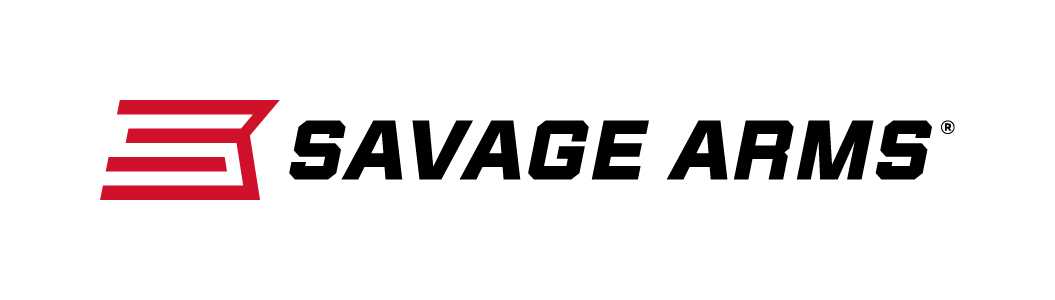 													 Contact: JJ ReichCommunications ManagerFirearms and Ammunition	(763) 323-3862FOR IMMEDIATE RELEASE 		 		    E-mail: pressroom@vistaoutdoor.comSavage Arms Adds 6.5 Creedmoor into Its AXIS and AXIS II LineupsSUFFIELD, Connecticut – October 10, 2016 – Savage Arms is pleased to announce its extension of 6.5 Creedmoor in nine existing rifle models, including several entry-level offerings priced less than $500. Shipments of these firearms are currently being delivered to dealers. Since its introduction, the 6.5 Creedmoor has become one of the most popular hunting cartridges on the market. Savage Arms has added nine new rifles chambered for the hot, flat-shooting cartridge. They include the new 16 Lightweight Hunter, AXIS, AXIS LH, AXIS XP AXIS XP Camo, AXIS XP Stainless, AXIS II XP, AXIS II XP Stainless and AXIS II XP Hardwood.Features & BenefitsChambered for the popular 6.5 Creedmoor cartridgeFlat trajectory and high velocity from a short-action cartridgeLess felt recoilAvailable in several of Savage Arms’ most popular big game rifle platforms, including the new 16 Lightweight Hunter, AXIS II XP Stainless and AXIS II XP HardwoodPart No. / Description / MSRP22670 / 16 Lightweight Hunter, 6.5 Creedmoor / $75222671 / AXIS, 6.5 Creedmoor / $36822672 / AXIS LH, 6.5 Creedmoor / $36822673 / AXIS XP, 6.5 Creedmoor / $40722674 / AXIS XP Camo, 6.5 Creedmoor / $48522675 / AXIS XP Stainless, 6.5 Creedmoor / $50722676 / AXIS II XP, 6.5 Creedmoor / $48522677 / AXIS II XP Stainless, 6.5 Creedmoor / $58022678 / AXIS II XP Hardwood, 6.5 Creedmoor / $506Savage Arms is a brand of Vista Outdoor Inc., an outdoor sports and recreation company. To learn more about Savage Arms, visit www.savagearms.com.About Vista Outdoor Inc.Vista Outdoor is a leading global designer, manufacturer and marketer of consumer products in the growing outdoor sports and recreation markets. The company operates in two segments, Shooting Sports and Outdoor Products, and has a portfolio of well-recognized brands that provides consumers with a wide range of performance-driven, high-quality and innovative products for individual outdoor recreational pursuits. Vista Outdoor products are sold at leading retailers and distributors across North America and worldwide. Vista Outdoor is headquartered in Utah and has manufacturing operations and facilities in 13 U.S. States, Canada, Mexico and Puerto Rico along with international customer service, sales and sourcing operations in Asia, Australia, Canada, Europe and New Zealand. For news and information, visit www.vistaoutdoor.com or follow us on Twitter @VistaOutdoorInc and Facebook at www.facebook.com/vistaoutdoor. ###